A-Z Activity 4: Male First Names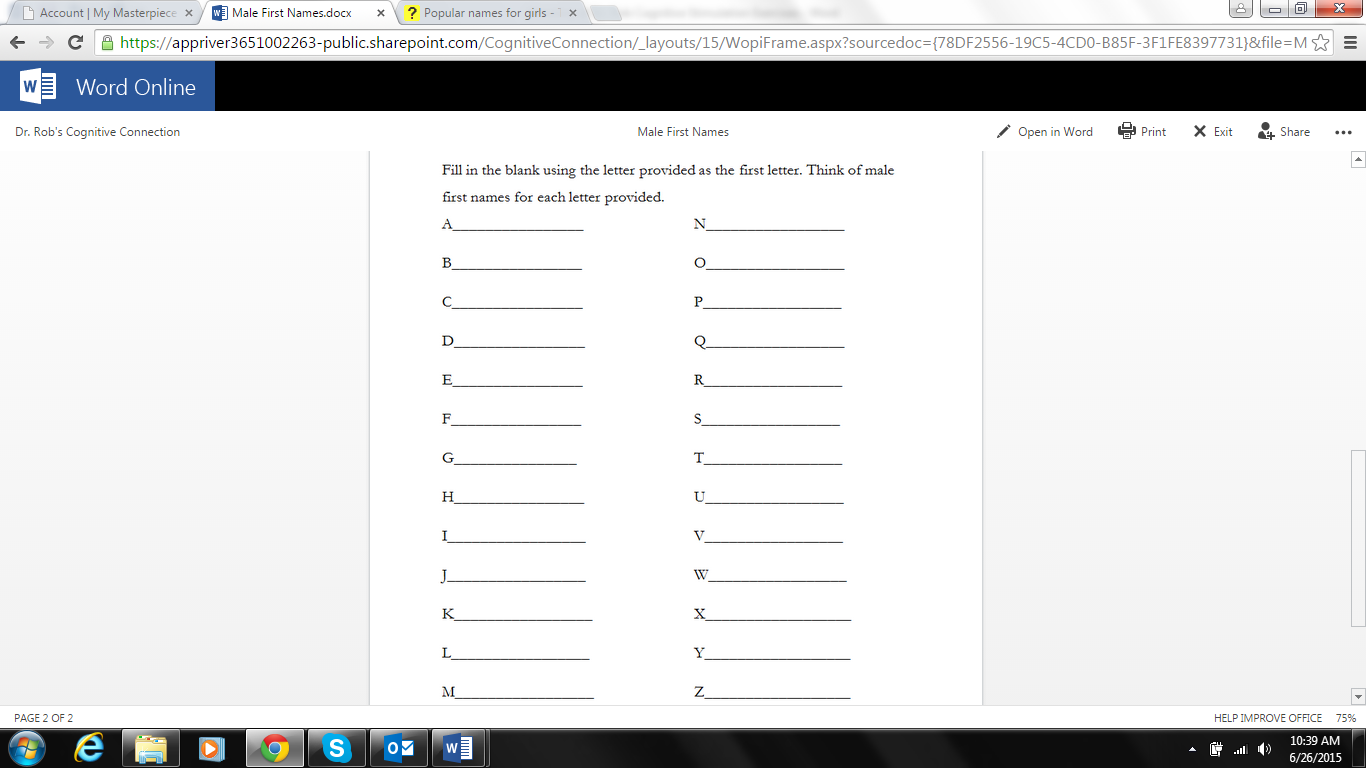 A-Z Activity 4: SOLUTIONSA very inclusive A-Z Index of male first names may be found at: http://www.randomnames.com/all-boys-names.asp